                А хто, хто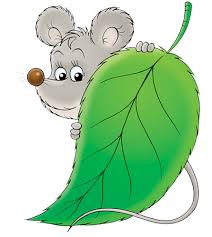 в симбіозі живе?  Дивовижний світ живої природи! У ньому так багато цікавого, неповторного, звабливого, а часто  такого, у що важко повірити. І лише побачивши все на власні очі або ж почерпнувши інформацію з різних джерел розумієш, що таке насправді буває.      От скажімо, чи чули ви що-небудь про незвичайні відносини живих організмів, про так звану «дружбу» у природі? Тоді гайда у кругосвітню подорож! Ви матимете змогу переконатися, що дружбу можна зустріти будь-де.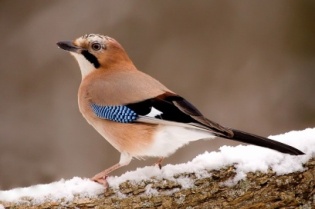 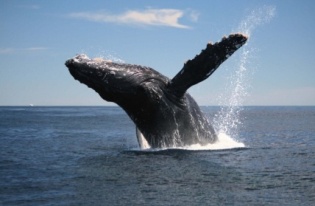 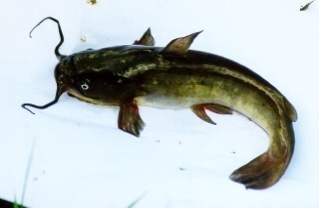 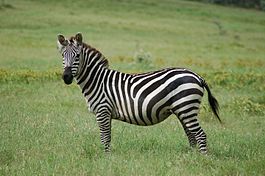 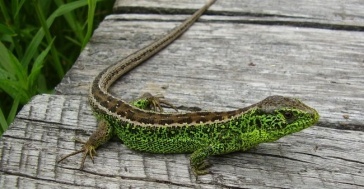 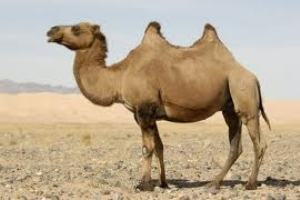 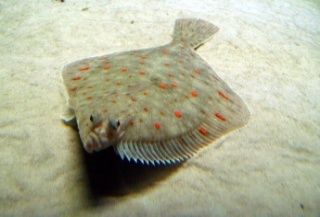 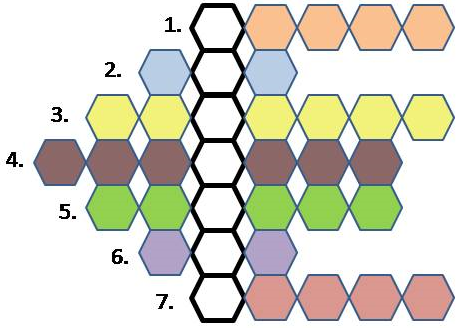 